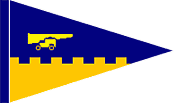 NOTICE OF RACE20Th  ANTIGUA LASER OPENSaturday 25th & Sunday 26th March, 2023The Antigua Yacht Club is hosting the 20th Antigua Laser Open.RULES: Racing will be governed by the 2021-2024 ISAF World Sailing Racing Rules of Sailing, the Laser Class Rules, the prescription of the race committee, and by the sailing instructions.ENTRY FORMS & FEE: Entry forms can be collected at the Yacht Club’s Office. Open Mon – Fri 9 – 4.Entry fee includes lunch on SaturdayEarly Bird Entry Fee - US$60/EC$162.00 Early Bird Payment should be submitted by 4pm Wednesday 15th  March 2023.The Entry Fee is - US$75/EC$202.00 Payment should be submitted by 4pm Wednesday 22nd  March 2023.Members: We have a limited amount of Lasers available, if you would like to enter, please hand in your entry form with entry fee to reserve your Laser.  EQUIPMENT:  The racing will be sailed in standard Lasers.  Non-members are asked to bring their own lasers or they can charter a boat for US$90 in addition to the entry.If one has a preference in equipment, you are more than welcome to bring your own. COURSE & NO. OF RACES: The races will be sailed in Falmouth Harbour and will be a Trapezoid or Windward/Leeward.  The course will be given in the sailing instructions.  There will be a maximum of 12 races. PRIZES & SCORING:  Prizes will be awarded for 1st, 2nd and 3rd places in the standard , 1st in Radial and 1st  in 4.7 .  Scoring will be in accordance with Appendix A.For more information, please contact Antigua Yacht Club1 (268) 460 1799events@yachtclub.ag www.antiguayachtclub.com